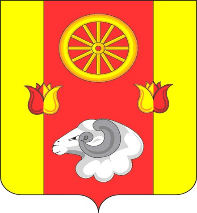 Администрация Киевского сельского поселенияПОСТАНОВЛЕНИЕ     00.00.2020                                                                № 00                                           с.Киевка                                                Об утверждении Положения опорядке создания и ведения реестра зеленых насаждений В целях учета и осуществления текущего контроля за состоянием зеленых насаждений в Киевском сельском поселении, в соответствии с Постановлением Правительства Ростовской области от 30.08.2012г № 819-ЗС «Об охране зеленых насаждений в населенных пунктах Ростовской области», Уставом муниципального образования «Киевское сельское поселение»                                         ПОСТАНОВЛЯЕТ: 1. Утвердить Положение о порядке создания и ведения реестра зеленых насаждений в Киевском сельском поселении  (приложение №1).    2. Утвердить состав инвентаризационной комиссии зеленных насаждений на территории Киевского сельского поселения (приложение № 2).3. Обнародовать настоящее постановление на официальном сайте Администрации Киевского сельского поселения.   4. Настоящее постановление вступает в силу со дня его подписания.5. Контроль за выполнением настоящего постановления оставляю за собой.Глава Администрации Киевского сельского поселения                                                           Г.Г.Головченко                                                                                                           Приложение №1 к постановлению Администрации Киевского сельского поселения00.00.2020 № 00 Положениео порядке создания и ведения реестра зеленых насаждений в Киевском сельском поселенииI.Общие положения1.Реестр зеленых насаждений в Киевском сельском поселении  (далее - реестр зеленых насаждений) - совокупность сведений о зеленых насаждениях, находящихся на территориях общего пользования населенных пунктов Киевского сельского  поселения Ремонтненского района и не входящих в земли государственного лесного фонда Российской Федерации. Представляет собой свод данных о типах, видовом составе, количестве зеленых насаждений на территории населенного пункта. 2. Целью создания реестра зеленых насаждений является учет и осуществление текущего контроля за состоянием зеленых насаждений в населенном пункте Киевского сельского поселения Ремонтненского района, в том числе: - ведения мониторинга состояния и количества зеленых насаждений в населенном пункте; - определения основных направлений в сфере защиты, сохранения и развития озелененных территорий населенного пункта; - выработки наиболее рациональных подходов к защите, сохранению и развитию зеленых насаждений; - обеспечения достоверной информацией о количестве и состоянии зеленых насаждений в населенном пункте населения, органов власти и управления. Ведение реестра зеленых насаждений осуществляется Администрацией Киевского сельского поселения. II. Инвентаризация зелёных насаждений1. Проведение инвентаризации зелёных насаждений осуществляется Администрацией Киевского сельского поселения на основании издаваемых муниципальных правовых актов по вопросам организации и проведения инвентаризации зелёных насаждений.2. Инвентаризация зелёных насаждений проводится не реже чем один раз в 10 лет. 3. Администрацией Киевского сельского поселения осуществляется проведение инвентаризации зелёных насаждений, расположенных на земельных участках, находящихся в муниципальной собственности, земельных участках, находящихся в государственной собственности, распоряжение которыми до разграничения государственной собственности на землю осуществляет администрация  муниципального образования.4. Реестр зелёных насаждений содержит информацию:о расположении земельных участков, занятых зелёными насаждениями; об их площади; о целевом назначении таких земельных участков;о характеристике зелёных насаждений: жизненной форме, видовой принадлежности, возрасте, природоохранном статусе.5. Реестр зелёных насаждений размещается на официальном сайте Администрации Киевского сельского поселения.III. Порядок создания и ведения реестра зеленых насаждений 1. Реестр представляет собой свод таблиц (информационных карт зеленых насаждений учетного участка - озелененной территории) по прилагаемой форме. 2. Озелененной территорией являются территории различного функционального назначения, покрытые древесно-кустарниковой и (или) травянистой растительностью естественного или искусственного происхождения, включая участки, не покрытые растительностью, но являющиеся неотъемлемой составной частью данных озелененных территорий земель населенных пунктов.  3. Учетными участками признаются озелененные земельные участки, имеющие установленные границы и предоставленные в пользование, владение, распоряжение учреждениям, организациям, предприятиям либо физическим лицам (балансодержатель, ответственный пользователь или арендатор, управляющая организация, собственник многоквартирного дома), в том числе на земельных участках общего пользования и озеленения улиц с асфальтированным покрытием, в пределах полосы отвода.  4. Учет зеленых насаждений на территории населенного пункта осуществляется на основании инвентаризации зеленых насаждений, расположенных в границах учетного участка - озелененной территории, в целях определения их количества, видового состава и состояния.  5. При инвентаризации учетных участков учитываются все зеленые насаждения (деревья, кустарники, газоны, цветники), находящиеся на территории рекреационных зон населенных пунктов, а также зеленые насаждения, созданные в соответствии с градостроительной документацией для целей благоустройства и озеленения населенных пунктов на территориях жилых, общественно-деловых, производственных зон и иных территориальных зон по решению Администрации Киевского сельского поселения .  6. В реестр не включаются: - зеленые насаждения, расположенные на озелененных земельных участках, находящихся в собственности граждан и юридических лиц и не имеющих ограничений на использование данного участка. - зеленые насаждения, искусственного и естественного происхождения, не соответствующие градостроительной документации или другим нормативным правовым актам.- зеленые насаждения, расположенные на особо охраняемых природных территориях. 7. Основные категории учетных участков - озелененных территорий населенных пунктов:1 категория - озелененные территории общего пользования (территории зеленого фонда, используемые для рекреации и организуемые в соответствии с планировочной структурой населенного пункта, включающие лесопарки, парки, сады, скверы, бульвары, а также объекты природного и историко-культурного наследия); 2 категория - озелененные территории ограниченного пользования (озелененные территории в пределах жилой (включая дворовые территории), гражданской, промышленной застройки, предприятий и организаций обслуживания населения, здравоохранения, науки, культуры, образования, территорий оздоровительных учреждений, рассчитанные для пользования определенными группами населения); 3 категория - озелененные территории специального назначения (озелененные территории санитарно-защитных, водоохранных, защитно-мелиоративных, противопожарных зон, кладбищ, насаждений вдоль автомобильных и железных дорог, питомников, цветочно-оранжерейных хозяйств). 8. Информационные карты зеленых насаждений учетного участка для ведения реестра оформляются на бумажных и/или электронных носителях в виде таблиц и картографических материалов. 9. Ведение реестра зеленых насаждений осуществляет Администрация Киевского сельского  поселения. 10. Изменение информационной карты осуществляет Администрация Киевского сельского поселения в месячный срок со дня оформления акта выполненных работ. 11. Изменение состояния зеленой зоны учетного участка должно сопровождаться соответствующей корректировкой информационной карты зеленых насаждений учетного участка. 12. При разработке проектов застройки, прокладки дорог, тротуаров и других сооружений в информационную карту наносятся имеющиеся древесно-кустарниковые насаждения с указанием породы, а при отсутствии древесно-кустарниковой растительности делается соответствующая запись. 13. Во всех случаях снос и пересадка деревьев и кустарников, изменения планировки газонов, необходимых при реконструкции или новом строительстве, производятся по согласованию с Администрацией Киевского сельского поселения.                           Форма№1                                                                                                   в составе Положения о порядке создания и ведения реестра зеленых насаждений на территории Киевского сельского поселения Киевское сельское поселение Ремонтненского районаНаселенный пункт        «__________________»ИНФОРМАЦИОННАЯ КАРТА ЗЕЛЕНЫХ НАСАЖДЕНИЙУЧЕТНОГО УЧАСТКА №Составил: _________________ Дата «_»_________ 20__г.Должность: ________________	Подпись _________                          Форма№2                                                                                                   в составе Положения о порядке создания и ведения реестра зеленых насаждений на территории Киевского сельского поселения Сводный реестр зеленых насаждений в населенных пунктахКиевского сельского поселенияпо состоянию  на _______________________                                     (дата)   Составил: ________________________(фамилия, имя, отчество  специалист администрацииДата «__» _______________ 20__ г.                 Подпись _____________Приложение №2 к постановлению Администрации Киевского сельского поселения00.00.2020 № 00Составинвентаризационной комиссии зеленных насаждений на территории Киевского сельского поселения № п/пРеестровые показателиИнформацияПримечание1Название учетного участка озелененной территории (парк, сквер, улица и т.д.) 2Местоположение озелененной территории на генплане (адрес)3Дата создания учетного участка озелененной территории4Принадлежность участка (собственник земельного участка озелененной территории)5Ответственное юридическое, физическое лицо за соблюдение режима охраны территории, юридический (почтовый) адрес, телефон, факс)6Категория учетного участка озелененной территории7Площадь озелененной территории, кв.м8Краткая характеристика озелененной территории (парка, сквера, т.д.):- деревья, шт.- кустарники, шт.- травянистая растительность, кв.м, ее происхождение (естественное, искусственное).- редкие виды растений (грибы, кустарники и т.д.), указать какие9Видовой состав зеленых насаждений от общего числа видов, %:- хвойные деревья, %.- лиственные деревья, %.- кустарники, %.Покрытие участка многолетними травами.Nп/пНаименование населенного пункта№№ информаци-онных карт зеленных насажденийКраткая характеристика озелененных территорий   Краткая характеристика озелененных территорий   Краткая характеристика озелененных территорий   Краткая характеристика озелененных территорий   Видовой состав зеленых насаждений от общего  числа видов, %Видовой состав зеленых насаждений от общего  числа видов, %Видовой состав зеленых насаждений от общего  числа видов, %Видовой состав зеленых насаждений от общего  числа видов, %Nп/пНаименование населенного пункта№№ информаци-онных карт зеленных насажденийПлощадь озелененной территории всего, кв.м.деревья, шт.кустарники,
шт.травянистая  растительность, 
кв. мредкие виды    
растений (грибы, кустарники и  т.д.),  указать 
какиехвойные деревья, 
%лиственные деревья, 
%кустарники, %покрытие участка многолетними травами, %12345678910111212№ п/пФИОЗанимаемая должность1.Головченко Геннадий Гавриилович- глава Администрации Киевского сельского поселения, председатель комиссии;2.Мельникова Екатерина Викторовна- старший инспектор по вопросам ЖКХ, ГО и ЧС, Администрации Киевского сельского поселения, секретарь комиссииЧлены комиссии:Члены комиссии:Члены комиссии:3.Степанюк Надежда Антоновна- ведущий специалист по земельно имущественным отношениям Администрации Киевского сельского поселения;4.Атаманенко Диана Петровна- старший инспектор по работе с молодежью Администрации Киевского сельского поселения;